How to Add the FAAOS Digital Badge to Your Gmail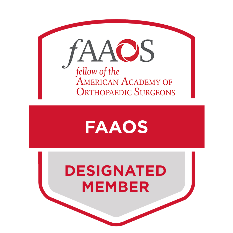 Download your FAAOS Digital Badge from the FAAOS Recognition page.Click the Gear icon on the upper right-hand corner in your Gmail followed by See all settings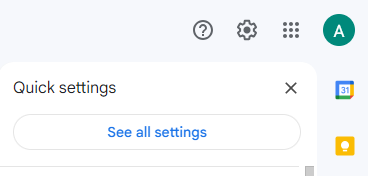 Scroll down to Signature and select Create new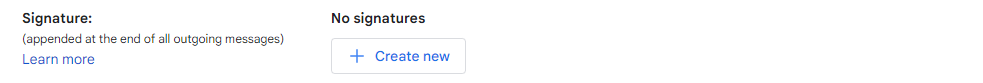 Name your new signature and select Create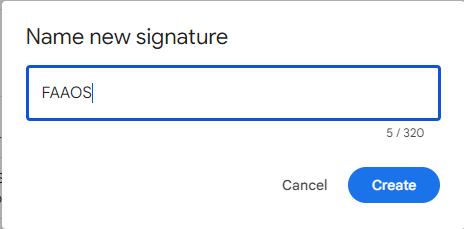 Copy and paste the template belowAdd your information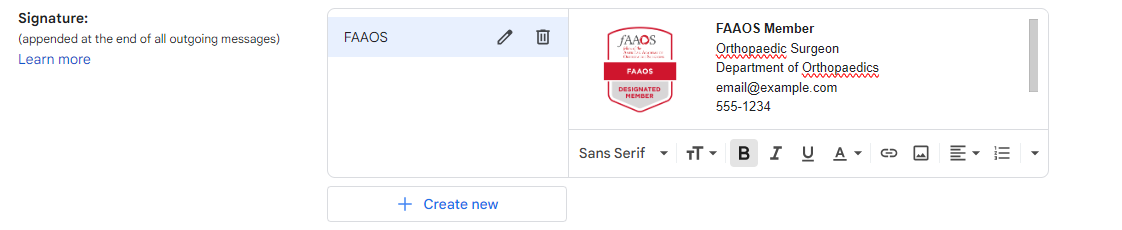 TroubleshootingIf your FAAOS badge does not appear:Delete badge by clicking on the image and selecting remove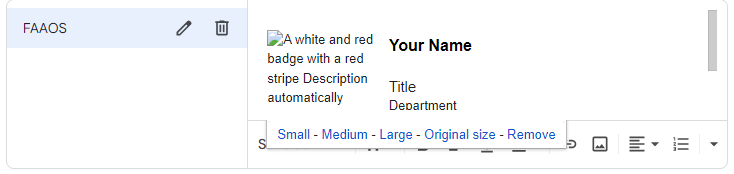 To reupload – select insert image icon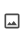 Upload FAAOS badge 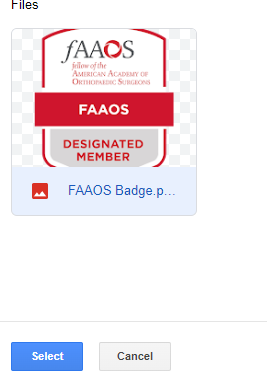 Resize by clicking on the image and selecting Small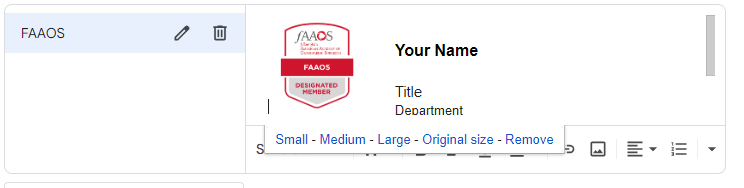 If the text needs adjustingSelect text and click on the downwards arrow on the bottom right corner and select the Remove Formatting tool (first one on the right)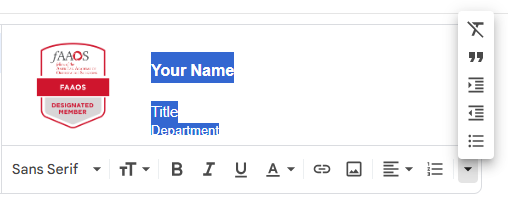 Adjust your text as neededScroll down to the bottom and select Save Changes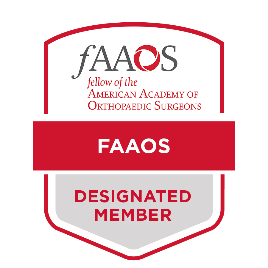 Your NameTitleDepartmentEmail AddressPhone NumberWebsiteOffice Address